Anotace diplomové práce Vytvoření modelu zážitkového kurzu k rozvoji informační gramotnostiPříklad inspirativního zdrojeTémata/využitelnost:	Tvorba vzdělávacích programů, vedení kurzů, organizace aktivit, informační gramotnost.	Zdroj/přístup:MATYÁŠOVÁ, Lada. Vytvoření modelu zážitkového kurzu k rozvoji informační gramotnosti [online]. Brno, 2016. Dostupné z: <https://is.muni.cz/th/nry71/>. Diplomová práce. Masarykova univerzita, Filozofická fakulta. Vedoucí práce Alžběta Karolyiová.Anotace:		Práce se zabývá vytvořením návrhu modelu kurzu zážitkové pedagogiky k rozvoji informační gramotnosti. Specifikuje terminologii a teoretická východiska nezbytná k vytvoření kurzu k rozvoji  informační gramotnosti. Zabývá se postavením zážitkové pedagogiky v systému vzdělávání a skupiny – dospívajících jako cílové skupiny kurzů. V práci jsou uvedeny konkrétní příklady dobré praxe využitelné při tvorbě kurzu a je popsán postup, jak kurz k dané problematice vytvořit. Vzorová ukázka programu je koncipována jako čtyřdenní kurz naplněný zážitky i mnoha dalšími aktivitami neformálního vzdělávání tematicky směřující k informační gramotnosti. V práci uvedené postupy lze dobře využít při plánování a sestavování vzdělávacích programů s různým zaměřením a obsahem. Práce obsahuje teoretická východiska k navržení kvalitního kurzu. Vychází se přitom z vyučovacích zásad: zásady názornosti, zásady systematičnosti a soustavnosti, zásady aktivnosti, zásady trvalosti a zásady přiměřenosti, které jsou vysvětleny a popsány. Vyzvednuty a popsány jsou rovněž didaktické zásady-vědeckost, uvědomělost a aktivita, cílevědomost, soustavnost, postupnost, trvalost, názornost, přiměřenost a spojení teorie s praxí, které jsou využívány při tvorbě vzdělávacích kurzů. Samostatná kapitola je věnována evaluaci a zpětnému uvědomění si naučeného z neformálního vzdělávání.Názorný příklad tvorby kurzu provází tvorbou krok za krokem. Pozornost je věnována problematice charakteristiky cílové skupiny, přehledně je zpracována problematika přípravy harmonogramu kurzu, struktuře vícedenního kurzu s rozdělením aktivit do dnů i části dne. Následně je rozpracován  harmonogram jednotlivých částí kurzu krok za krokem s uvedením, jaké aktivity budou účastníci provádět. Většina navrhovaných aktivit je zážitkových. Vše je zpracováno názorně s příklady a ukázkami řešení. Doporučeny jsou i vhodné aplikace, které mohou s vytvářením kurzu pomoci.Zpracoval: Jiří Bakončík, odborný pracovník centra kolegiální podpory Ostrava NPI ČR dne 27. 8. 2020 v rámci projektu Propojování formálního a neformálního vzdělávání včetně zájmového, číslo projektu: CZ.02.3.68/0.0/0.0/16_032/0008160 Licence:		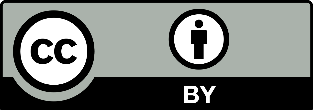 